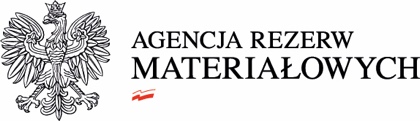 Biuro ZakupówBZ.261.90.2020Warszawa, dnia … stycznia 2021 r.Do WykonawcówDotyczy: postępowania o udzielenie zamówienia publicznego na świadczenie usług pocztowych dla Agencji Rezerw Materiałowych – znak sprawy: BZ.261.90.2020Działając na podstawie art. 38 ust. 2 ustawy z dnia 29 stycznia 2004 r. – Prawo zamówień publicznych (Dz. U. z 2019 r. poz. 1843), Zamawiający przekazuje wyjaśnienia treści SIWZ.Pytanie 1:Załącznik nr 1 do formularza ofertowego do ogłoszenia – Tabela A przesyłki 
w obrocie zagranicznym – Zamawiający wskazuje w pozycji 28 i 29 przesyłki nierejestrowane ekonomiczne. Wykonawca informuje, że od 1 września 2020 roku zaszła zmiana w zakresie świadczenia usług w obrocie zagranicznym 
u Wykonawcy, polegająca na likwidacji kategorii ekonomicznej dla przesyłek nierejestrowanych. Usługi przesyłek nierejestrowanych są świadczone od 1 września 2020 r. tylko jako usługi priorytetowe. W związku z powyższym wykonawca prosi o usunięcie wspomnianej pozycji z tabeli A: „przesyłki nierejestrowane ekonomiczne” oraz zmianę kategorii przesyłek z ekonomicznych na przesyłki priorytetowe.Jednocześnie informujemy, ze zgodnie z art. 57 ust. 1 ustawy z dnia 23 listopada 2012 roku Prawo pocztowe (Dz. U. z 2020 r. poz. 1041), wcześniej Wykonawca przedłożył projekt zmian do Cennika usług powszechnych w obrocie krajowym 
i zagranicznym Prezesowi Urzędu Komunikacji Elektronicznej, który nie zgłosił wobec niego sprzeciwu.Odpowiedź:Zamawiający wykreśla pozycję nr 28 i 29 w Załączniku nr 1 do formularza ofertowego (tabela A) i aktualizuje numerację pozostałych pozycji w tabeli (dotychczasowe pozycje nr 30-54 otrzymują odpowiednio numery 28-52). 
W załączeniu Zamawiający przekazuje zaktualizowany Załącznik nr 1 do formularza ofertowego.Pytanie 2:Załącznik nr 1 do formularza ofertowego do ogłoszenia – Tabela A przesyłki 
w obrocie zagranicznym. Wykonawca prosi o wskazanie do jakich krajów Zamawiający przewiduje wysyłanie przesyłek zagranicznych, prosimy 
o wskazanie krajów bądź doprecyzowanie czy będą to kraje europejskie czy pozaeuropejskie i jakie?Odpowiedź:Zamawiający zakłada, że 90 % przesyłek zagranicznych będzie kierowanych do krajów europejskich. Pozostałe 10 % mogą stanowić przesyłki do krajów pozaeuropejskich, np. Stany Zjednoczone Ameryki czy Chiny).Pytanie 3:Załącznik nr 1 do formularza ofertowego do ogłoszenia – Tabela A zwroty nieodebranych przesyłek krajowych pozycja nr 55 i 56. Wykonawca prosi 
o podanie masy, aby prawidłowo oszacować wartość dla wskazanego rodzaju przesyłek.Odpowiedź:Zamawiający zmienia treść załącznika nr 1 do formularza ofertowego (tabela A) w zakresie pozycji nr 51-52 (dotychczasowo nr 53-54) „Zwroty nieodebranych przesyłek krajowych” w następujący sposób:Ponadto Zamawiający wykreśla dotychczasowe pozycje nr 55 i 56. Pytanie 4:Czy zamawiający przewiduje możliwość skorzystania z usługi EPO – Elektronicznego Potwierdzenia Odbioru (usługa dodatkowa do listów poleconych jest świadczona w zastępstwie za papierowe „ZPO – zwrotne potwierdzenie odbioru”)?Przesyłki są oznaczone na stronie adresowej w polu informacyjnym w postaci napisu/nadruku: POLECONA-E” o minimalnej wysokości 5 mm. Oznaczenie w taki sposób pozwala na rozpoznanie przesyłki w obrocie pocztowym/procesie technologicznym opracowania przesyłek u Wykonawcy i wynika m. in. 
z Rozporządzenia Ministra Sprawiedliwości z dnia 12 października 2010 roku 
(Dz. U. 2010 nr 190 poz. 1277): §13a. 1. Jeżeli warunki techniczne sądu wysyłającego oraz operatora na to pozwalają, formularz potwierdzenia odbioru, o którym mowa w § 2 ust. 2, ma postać elektroniczną i jest przekazywany 
za pomocą systemu teleinformatycznego służącego do obsługi elektronicznego formularza potwierdzenia odbioru sądu wysyłającego.W przypadku, o którym mowa w ust. 1, na stronie adresowej przesyłki umieszcza się napis: „Polecona-e”. Do przesyłki nie dołącza się formularza potwierdzenia odbioru, o którym mowa w § 2 ust. 2. Sąd wysyłający uzyskuje informacje 
o doręczeniu wyłącznie za pośrednictwem systemu teleinformatycznego. Wykonawca informuje, że przy korzystaniu z usługi Elektronicznego Potwierdzenia Odbioru Zamawiający będzie musiał skorzystać ze wspomnianego bezpłatnego systemu przekazywania danych do nadania przesyłki z EPO w formie elektronicznej (Elektroniczna Książka Nadawcza, rezygnacja z formy papierowej książki nadawczej). Aplikacja będzie umożliwiała również m.in. śledzenie przesyłek, składania reklamacji, generowanie raportów, tworzenie książki adresowej).W przypadku planowanego skorzystania przez Zamawiającego z usługi dodatkowej do listów poleconych, prosimy o uwzględnienie usługi w formularzu cenowym.Odpowiedź:Zamawiający nie przewiduje możliwości skorzystania z usługi EPO – Elektronicznego Potwierdzenia Odbioru.Pytanie 5:Czy zamawiający dopuszcza, aby Wykonawca świadczący usługi w ramach niniejszego postępowania umieszczał na przesyłkach Zamawiającego znaki opłaty pocztowej innego Operatora Pocztowego niż Wykonawca, któremu Zamawiający udzielił zamówienia?Odpowiedź:Zamawiający nie dopuszcza wyżej wskazanej możliwości.Pytanie 6:Czy Zamawiający dopuszcza, aby Wykonawca, który uzyska zamówienie, a nie będzie nim operator wyznaczony, nadawał przesyłki we własnym imieniu 
w placówkach operatora wyznaczonego?Odpowiedź:Zamawiający nie dopuszcza wyżej wskazanej możliwości.Pytanie 7:Czy Zamawiający dopuszcza możliwość, aby świadcząc usługi w ramach niniejszego postępowania Wykonawca umieszczał przesyłki Zamawiającego 
w innych kopertach, w tym zawierających inne nadruki niż Zamawiającego? 
Czy Zamawiający dopuszcza, aby wykonawca nadawał przesyłki Zamawiającego jako ich nadawca w imieniu i na rzecz zamawiającego, 
w wyniku czego na przesyłce w miejscu nadawcy będzie widniała nazwa podmiotu trzeciego tylko ze wskazaniem, że jest to korespondencja w imieniu Zamawiającego, a dodatkowo w konsekwencji na dowodzie nadana przesyłki będzie figurował inny podmiot niż zamawiający?  Odpowiedź:Zamawiający nie dopuszcza wyżej wskazanej możliwości.Pytanie 8:Wykonawca zwraca się do Zamawiającego z propozycją dopuszczenia możliwości świadczenia usług w zakresie ich przyjmowania z wykorzystaniem systemu teleinformatycznego, który automatycznie dopuszcza możliwości korzystania z internetowej aplikacji elektronicznej. Aplikacja dokonuje automatycznego przekazywania i odbierania plików z informacjami 
o zarejestrowanych usługach, komunikując się bezpośrednio z placówką pocztową wskazaną w umowie. Czy Zamawiający wyraża zgodę na wykorzystanie powyższej informacji przy świadczeniu usług?Odpowiedź:Zamawiający podtrzymuje zapisy SIWZ i nie dopuszcza wyżej wskazanej możliwości.Pytanie 9:Załącznik nr 7 do ogłoszenia – Istotne postanowienia umowy § 4 ust. 4 zawiera zapis o karze umownej: „Wykonawca zapłaci Zamawiającemu karę umowną 
w przypadku niespełnienia wymogu zatrudniania na podstawie umowy o pracę osób wykonujących prace, o których mowa w ust. 1 w wysokości 500,00 zł 
za każdą osobę wykonującą prace określone w ust. 1 i nie pozostającą 
w stosunku pracy.(…)”.Wykonawca wnioskuje o usunięcie wyżej wspomnianych zapisów lub 
o zmniejszenie kary na 20,00 zł za każdą osobę.Odpowiedź:Zamawiający zmienia treść zdania pierwszego w § 4 ust. 4 w następujący sposób:„4. Wykonawca zapłaci Zamawiającemu karę umowną w przypadku niespełnienia wymogu zatrudnienia na podstawie umowy o pracę osób wykonujących prace, o których mowa w ust. 1, w wysokości 300,00 zł za każdą osobę wykonującą prace określone w ust. 1 i nie pozostającą w stosunku pracy.”. Zdanie drugie pozostaje bez zmian.Pytanie 10:Wykonawca zwraca się z prośbą o dopuszczenie możliwości zmiany cen za powszechne usługi pocztowe w trakcie obowiązywania umowy, o których mowa w Ogłoszeniu w Istotnych postanowienia umowy w § 3 ust. 5 w przypadku zmiany cenników Wykonawcy zatwierdzonych przez Prezesa Urzędu Komunikacji Elektronicznej, w sposób określony w Prawie Pocztowym.Odpowiedź:Zamawiający zmienia zapis  § 3 ust. 5 IPU w następujący sposób:„5. Opłata za wykonanie usługi jest uiszczana zgodnie z cenami zawartymi 
w załączniku nr 1 do formularza ofertowego (załącznik nr 4 do umowy), 
z zastrzeżeniem § 2 ust. 14. Ceny jednostkowe brutto podane przez Wykonawcę w formularzu ofertowym mogą ulec zmianie pod warunkiem zatwierdzenia nowego cennika usług przez Prezesa Urzędu Komunikacji Elektronicznej w sposób określony przez ustawę Prawo pocztowe.”.Pytanie 11:Załącznik nr 7 do ogłoszenia – Istotne postanowienia umowy § 4 Wymagania dotyczące zatrudnieniaZamawiający wskazał wymaganie od Wykonawcy w zakresie zatrudnienia: 
że przy realizacji Umowy wszystkie osoby, które ze strony Wykonawcy wykonywać będą działalność operacyjną (doręczyciele), będą zatrudnieni na podstawie umowy o pracę przez cały okres realizacji niniejszej umowy. Ponadto Zamawiający zastrzega sobie prawo do wykonywania czynności kontrolnych między innymi kontroli w miejscu realizacji umowy. Uprzejmie informujemy, że w ramach organizacji pracy Wykonawca korzysta m.in. z Agencji Pocztowych, posiadających uprawnienia odpowiednie 
do uprawnień placówek pocztowych oraz w ramach czynności interwencyjnych, z osób wykonujących czynności w ramach stosunku cywilnoprawnego. Mając powyższe na uwadze w sytuacjach wyjątkowych obsługę usług pocztowych prowadzą osoby nie zatrudnione na podstawie umowy o pracę, jak również agenci pocztowi nie zatrudnieni na umowę o pracę.W związku z tym brak jest możliwości złożenia oświadczenia o zatrudnieniu na podstawie umowy o pracę wszystkich osób, którym zostanie powierzona realizacja przedmiotu zamówienia.Wskazać też należy, że ustawodawca nie wprowadził w art. 29 ust. 3a ustawy PZP obowiązku zatrudnienia całego personelu Wykonawcy na podstawie umowy 
o pracę, lecz pozostawił powyższe do określenia Zamawiającemu, który 
w ramach prowadzonego postępowania zgodnie ze specyfiką danego rynku może ustalić poziom zatrudnienia personelu na podstawie umowy o pracę.W związku z powyższym Wykonawca wnosi o złagodzenie wymogu do 80-90% osób zatrudnionych na umowę o pracę wykonujących czynności doręczania, awizowania, wydawania i sortowania przesyłek pocztowych w trakcie realizacji przedmiotu zamówienia.Proponujemy dodanie do IPU w § 4 ust 1 następującą treść:„……., z zastrzeżeniem przypadków konieczności organizacji pracy z udziałem osób wykonujących czynności na podstawie stosunku cywilnoprawnego”.Przekazywanie Zamawiającemu informacji zawartych w § 4 ust. 3 Wzoru Umowy jest równoznaczne z udostępnianiem szerokiego zakresu danych osobowych, które nie są Zamawiającemu niezbędne z punktu widzenia celu, jakim jest kontrola spełniania przez Wykonawcę wymagań w zakresie zatrudnienia na podstawie Umowy o pracę osób wykonujących czynności w trakcie realizacji zamówienia. Dostęp do informacji stanowiących dane osobowe nie jest bowiem niezbędny dla weryfikacji spełnienia określonych warunków przez Wykonawcę.Dla Zamawiającego nie powinno być istotne kto konkretnie zatrudniony jest 
u Wykonawcy na podstawie Umowy o pracę, a jedynie sam fakt zatrudnienia osób w takiej formie – dla potwierdzenia którego nie jest konieczna Zamawiającemu znajomość imion i nazwisk oraz wskazywanie miejsca ich pracy.Generalny Inspektor Ochrony Danych Osobowych stoi na stanowisku, 
iż z regulacji zawartych w art. 29 ust. 3a oraz art. 36 ust. 2 pkt. 8a ustawy Prawo zamówień publicznych nie można wywodzić podstawy do przekazywania Zamawiającemu danych osobowych pracowników, a zarówno dokumentowanie zatrudnienia osób, o których mowa w art. w art. 29 ust. 3a, jak i kontrola spełniania przez wykonawcę wymagań, o których mowa w tym artykule może odbywać się w sposób, który nie będzie wiązał się 
z przetwarzaniem danych indywidualnych osób.Wykonawca może złożyć oświadczenie o ilości osób zatrudnionych na umowę o pracę w wybranych obszarach firmy, np. w określonej grupie pracowników, 
w placówce nadawczej Wykonawcy, w mieście Warszawa, w województwie mazowieckim, w kraju.Jeżeli chodzi o anonimizację umów/zgłoszeń pracownika do ubezpieczeń to zakres przedstawionych wymagań jest szeroki i mając na uwadze skalę osób zatrudnionych u Wykonawcy, sugerujemy wprowadzenie zapisu określającego ilość zanonimizowanych umów/zgłoszeń pracownika do ubezpieczeń podlegających kontroli do max. 10 sztuk w terminie 14 dni. Orientacyjny czas przygotowania kopii jednego dokumentu dla jednej osoby to ok. 10 minut, 
co przy skali anonimizowania wszystkich umów/zgłoszeń pracownika do ubezpieczeń osób realizujących czynności jest bardzo czasochłonne i zagraża niezrealizowaniu przygotowania tak obszernej dokumentacji dla Zamawiającego w wymaganym terminie.W związku z powyższym prosimy o rezygnację z części zapisów § 4 ust. 3 
i ograniczenie ilości dokumentacji dowodowej w celu potwierdzenia spełniania wymogu do oświadczenia o ilości osób zatrudnionych na podstawie umowy 
o pracę w wybranych przez Zamawiającego obszarach Wykonawcy. Jednocześnie mając na uwadze powyższe, Wykonawca zwraca się z prośbą 
o rezygnacje z zapisów § 4 ust. 3 oraz związaną z nim karą umowną w § 4 ust. 4.Odpowiedź:Zamawiający zmienia zapis § 4 IPU w następujący sposób:ustęp 1:„1. Wykonawca oświadcza, że przy realizacji umowy, stosownie do art. 29 ust. 3a ustawy z dnia 29 stycznia 2004 r. Prawo zamówień publicznych, 80% spośród wszystkich osób, które ze strony Wykonawcy wykonywać będą działalność operacyjną (doręczyciele), będą zatrudnione na podstawie umowy o pracę, przez cały okres realizacji niniejszej umowy, z zastrzeżeniem przypadków konieczności organizacji pracy z udziałem osób wykonujących czynności na podstawie stosunku cywilnoprawnego.” oraz ustęp 3:„3. Wykonawca zobowiązany jest, na pisemne wezwanie Zamawiającego, przekazać Zamawiającemu w terminie wskazanym w wezwaniu, nie krótszym niż 14 dni, dokumenty potwierdzające zatrudnienie osób, o których mowa w ust. 1 w okresie realizacji umowy, z zachowaniem obowiązujących przepisów dot. ochrony danych osobowych: (…).”Pozostałe zapisy § 4 IPU pozostają bez zmian.Pytanie 12:Załącznik nr 7 DO OGŁOSZENIA – Istotne postanowienia umowy § 4 ust. 6 i ust. 7 - Wymagania dotyczące zatrudnienia Uprzejmie informujemy, że w ramach organizacji pracy Wykonawca korzysta m.in. z Agencji Pocztowych, posiadających uprawnienia odpowiednie do uprawnień placówek pocztowych oraz w ramach czynności interwencyjnych, 
z osób wykonujących czynności w ramach stosunku cywilnoprawnego. Mając powyższe na uwadze w sytuacjach wyjątkowych obsługę usług pocztowych prowadzą osoby nie zatrudnione na podstawie umowy o pracę, jak również agenci pocztowi nie zatrudnieni na umowę o pracę.W związku z tym wyznaczanie warunku obligującego Wykonawcę aby przy zmianach organizacyjnych utrzymywał stałą liczbę osób zatrudnionych na podstawie umowy o pracę przez okres trwania umowy oraz wyznaczanie warunku zatrudnienia kolejnej osoby w miejsce poprzedniej jest niczym nieuzasadnioną ingerencją Zamawiającego w wewnętrzne zasady organizacji pracy u Wykonawcy.W związku z powyższym Wykonawca wnosi o usunięcie w § 4 ust. 6 i ust. 7Odpowiedź:Zamawiający modyfikuje zapisy § 4 ust. 6 IPU nadając mu brzmienie:„ 6. W przypadku niewywiązania się z obowiązku wskazanego w ust. 1 i ust. 3 Zamawiający ma prawo odstąpić od umowy w terminie 14 dni od powzięcia wiadomości o zaistnieniu powyższych okoliczności i naliczyć dodatkowo karę umowną, stosownie do postanowień ust. 4.” oraz wykreśla treść ust. 7 w § 4 IPU.Pytanie 13:Załącznik nr 7 DO OGŁOSZENIA – Istotne postanowienia umowy § 3 ust. 10Zamawiający pisze: „Płatności będą dokonywane w formie podzielonej płatności, o której mowa w art. 108a ustawy z dnia 11 marca 2004 r. o podatku od towarów i usług (Dz.U. z 2020 r. poz. 106, 568, 1065, 1106, 747)”. Wykonawca informuje, że nie ma konieczności wskazywania w umowie, że Zamawiający będzie dokonywał płatności przy zastosowaniu mechanizmu podzielonych płatności. Z uwagi na fakt, że przedmiotowa instytucja ma charakter dobrowolny, to jest zależy od decyzji Zamawiającego i nie wymaga akceptacji przez Wykonawcę. W związku z powyższym Wykonawca wnosi o usunięcie niniejszego zapisu 
z Istotnych Postanowień Umowy.Odpowiedź:Zamawiający podtrzymuje zapisy § 3 ust. 10 IPU.Pytanie 14:Załącznik nr 7 DO OGŁOSZENIA - Istotne postanowienia umowy § 5 ust. 2Zamawiający określa karę umowną dotyczącą odstąpienia od umowy 
w wysokości 5% brutto przedmiotu umowy. Wykonawca wnosi o zmniejszenie kary i zmianę zapisu na następujący: „Zamawiający obciąży Wykonawcę karą umowną w wysokości 2% brutto przedmiotu umowy określonego w § 3 ust. 1, 
w przypadku gdy Zamawiający odstąpi od umowy w całości lub w części 
z powodu okoliczności, za które odpowiada Wykonawca lub w przypadku, gdy Wykonawca odstąpi od umowy w całości lub w części z jego winy”.Odpowiedź:Zamawiający podtrzymuje zapisy § 5 ust. 2 IPU.Pytanie 15:Załącznik nr 7 DO OGŁOSZENIA - Istotne postanowienia umowy § 5 ust. 7Zamawiający określa, że „Wykonawca wyraża zgodę na potrącanie naliczonych kar umownych z przysługującego mu wynagrodzenia”. Niczym nieograniczone jednostronne prawo naliczenia kar umownych 
i potrącenia ich przez Zamawiającego z należnego Wykonawcy wynagrodzenia godzi nie tylko w interes Wykonawcy, ale także uniemożliwia mu podjęcie próby zbadania, czy naliczona kara umowna potrącona została prawidłowo 
i w odpowiedniej wysokości. Nadto stwarzając możliwość pozbawienia Wykonawcy efektywnego wynagrodzenia za spełnione świadczenie bez żadnej kontroli, czy to Wykonawcy, czy sądu, może być uznane za nadużycie prawa, skutkujące nieważnością tegoż postanowienia na podstawie art. 58 § 2 kodeksu cywilnego w zw. z art. 139 ust. 1 Prawo zamówień publicznych.W związku z powyższym, z uwagi na nierówne ukształtowanie praw stron umowy, prosimy o wyjaśnienie, czy Zamawiający dopuszcza możliwość zmodyfikowania zapisu § 5 ust. 7 Istotnych postanowień umowy poprzez modyfikację zapisu 
i dodanie do jego treści zwrotu: „po przeprowadzeniu postępowania potwierdzającego zasadność i wysokość naliczonej kary umownej”?Odpowiedź:Zamawiający podtrzymuje zapisy § 5 ust. 7 IPU.Pytanie 16:Załącznik nr 7 DO OGŁOSZENIA – Istotne postanowienia umowy § 3 Wartość przedmiotu umowy i warunki płatnościWykonawca zwraca się z zapytaniem czy Zamawiający wyraża zgodę 
na przesyłanie drogą elektroniczną faktur wystawianych przez Wykonawcę zgodnie z obowiązującymi przepisami w formacie PDF oraz aktywację funkcji generowania informacji zwrotnych w postaci autorespondera i każdorazowego automatycznego potwierdzenia otrzymania wiadomości w wykorzystaniem tej funkcji? Jeśli tak to na jaki adres email mają być przesyłane faktury? Wykonawca prosi o uwzględnienie zapisu w IPU w przypadku akceptacji zaproponowanego rozwiązania.Odpowiedź:Zamawiający w § 3 IPU po ust. 12 dodaje zapisy w następującym brzmieniu: „13. Faktury będą przekazywane na adres: Agencja Rezerw Materiałowych, ul. Grzybowska 45, 00-844 Warszawa lub w formie elektronicznej:- na adres poczty elektronicznej ARM ustalonej dla odbioru faktur elektronicznych: efakturacent@arm.gov.pl lub - przez platformę PEF, zgodnie art. 4 ust. 1 ustawy z dnia 9 listopada 2018 r. o elektronicznym fakturowaniu w zamówieniach publicznych koncesjach na roboty budowlane lub usługi oraz partnerstwie publiczno-prywatnym (tekst jednolity Dz. U. z 2020 r., poz. 1666).14. Zamawiający zobowiązuje się do aktywowania funkcji generowania informacji zwrotnych w postaci autorespondera i każdorazowego automatycznego potwierdzenia otrzymania wiadomości z wykorzystaniem tej funkcji.”Ponadto zamawiający zmienia treść IPU:w § 2 ust. 3 zdanie drugie otrzymuje brzmienie:„Odbiór przesyłek i paczek będzie dokonywany codziennie od poniedziałku do piątku (w dni robocze) w godzinach 15.00-16.00.”; § 3 ust. 9 otrzymuje brzmienie:„9. Należności z tytułu świadczonych przez Wykonawcę usług, Zamawiający wpłaca na rachunek Wykonawcy, wskazany na fakturze, w formie przelewu bankowego w terminie do 21 dni od daty prawidłowo wystawionej faktury przez Wykonawcę.”Jednocześnie zamawiający zmienia treść ogłoszenia o zamówieniu 
w następujący sposób:W rozdziale VIII „Opis sposobu przygotowania oferty” pkt 5 otrzymuje brzmienie:„5. Oferta wraz z wymaganymi dokumentami musi być opakowana 
w zamkniętą kopertę opatrzoną pieczęcią wykonawcy (lub nazwą 
i adresem wykonawcy) i oznaczona:„Oferta na świadczenie usług pocztowych dla Agencji Rezerw Materiałowych – znak sprawy:  BZ.261.90.2020NIE OTWIERAĆ PRZED 15.01.2021 r. GODZ. 12:30”Nie oznaczenie oferty w powyższy sposób może być przyczyną jej otwarcia przed wyznaczonym terminem!W rozdziale XIX „Termin oraz inne informacje dotyczące składania i otwarcia ofert” pkt 1 i 3 otrzymują brzmienie:„1. Ofertę należy złożyć w siedzibie zamawiającego, tj: Agencja Rezerw Materiałowych, ul. Grzybowska 45, 00-844 Warszawa, recepcja, 11 piętro, w terminie do dnia 15.01.2021 r. do godziny 12:00.Otwarcie ofert nastąpi w dniu 15.01.2021 r. o godzinie 12:30 w Agencji Rezerw Materiałowych, ul. Grzybowska 45, 00-844 Warszawa, sala konferencyjna, 11 piętro.”Załączniki:zaktualizowany załącznik nr 1 do formularza ofertowegozaktualizowany załącznik nr 1 do IPU – specyfikacja ilościowa51Przesyłka polecona ekonomiczna do 350 g.,5052Przesyłka polecona ZPO do 350 g.,400